ПРЕДМЕТ: Појашњење конкурсне документације за јавну набавку - Избор најповољнијег понуђача за обављање авио-превоза на линијама проглашеним као линије у јавном инетересу. Број јавне набавке: 16/2019У складу са чланом 63. став 2. и став 3. Закона о јавним набавкама („Службени гласник Републике Србије“, бр. 124/12, 14/15 и 68/15), објављујемо следеће одговоре, на питања:ПИТАЊЕ БРОЈ 1Да ли је прихватљиво доказивање подпондера под тачком 3 “тежина ручног пртљага у путничкој кабини” само као принт странице где се могу видети  услови или мора да се напише изјава коју би потписао генерални директор?ОДГОВОР БРОЈ 1 Прихватљиво је доказивање подпондера под тачком 3 “тежина ручног пртљага у путничкој кабини”  као принт странице где се могу видети  услови компаније.Напомињемо да је одредбом  члана 93. став 1. Закона о јавним набавкама прописано да   Наручилац може да захтева од понуђача додатна објашњења која ће му помоћи при прегледу, вредновању и упоређивању понуда, а може да врши и контролу (увид) код понуђача односно његовог подизвођача, како ће и поступити у случају потребе.ПИТАЊЕ БРОЈ 2 Да ли је могуће да сада доставимо максимални износ аванса који би евентуално узели и да доставимо банкарску гаранцију, али да касније се евентуално одлучимо да не бисмо узимали аванс?ОДГОВОР БРОЈ 2 Конкурсном документацијом је  наведено да  у року за подношење понуде понуђач може да измени, допуни или опозове своју понуду на начин који је одређен за подношење понуде.С  обзиром на наведено, након истека  рока  за  подношење понуде, понуђач  не  може  да  мења  исту,  конкретно  начин и  услове  плаћања и  остале  околности  везане  за  плаћање.Конкурсном  документацијом је  предвиђено да Наручилац може дозволити измене током трајања  уговора, на основу образложеног писаног захтева Пружаоца услуге сходно члану 115. став 2. Закона о  јавним набавкама.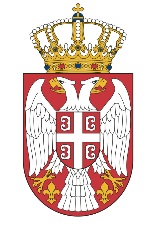   МИНИСТАРСТВО ГРАЂЕВИНАРСТВА,  МИНИСТАРСТВО ГРАЂЕВИНАРСТВА,САОБРАЋАЈА И ИНФРАСТРУКТУРЕСАОБРАЋАЈА И ИНФРАСТРУКТУРЕБрој: 404-02-56/6/2019-02Број: 404-02-56/6/2019-02Датум: 03.05.2019. годинеДатум: 03.05.2019. годинеНемањина 22-26, БеоградНемањина 22-26, Београд